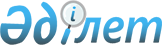 "2020-2022 жылдарға арналған аудандық бюджет туралы" Сарысу аудандық мәслихатының 2019 жылғы 20 желтоқсандағы № 66-2 шешіміне өзгерістер енгізу туралыЖамбыл облысы Сарысу аудандық мәслихатының 2020 жылғы 24 тамыздағы № 81-2 шешімі. Жамбыл облысының Әділет департаментінде 2020 жылғы 27 тамызда № 4706 болып тіркелді
      Қазақстан Республикасының 2008 жылғы 4 желтоқсандағы Бюджет кодексінің 109 бабының 5 тармағына және "Қазақстан Республикасындағы жергілікті мемлекеттік басқару және өзін-өзі басқару туралы" Қазақстан Республикасының 2001 жылғы 23 қаңтардағы Заңының 6 бабына сәйкес, аудандық мәслихат ШЕШІМ ҚАБЫЛДАДЫ:
      1. "2020 - 2022 жылдарға арналған аудандық бюджет туралы" Сарысу аудандық мәслихатының 2019 жылғы 20 желтоқсандағы № 66-2 шешіміне (нормативтік құқықтық актілерді мемлекеттік тіркеу Тізілімінде № 4475 болып тіркелген, Қазақстан Республикасының нормативтік құқықтық актілерінің эталондық бақылау банкінде электронды түрде 2019 жылдың 31 желтоқсанында жарияланған) келесі өзгерістер енгізілсін: 
      1 тармақта
      1) тармақшада:
      "15 351 060" сандары "15 633 795" сандарымен ауыстырылсын;
      "1 380 603" сандары "1 477 003" сандарымен ауыстырылсын;
      "7 388" сандары "19 164" сандарымен ауыстырылсын;
      "28 664" сандары "20 488" сандарымен ауыстырылсын;
      "13 934 405" сандары "14 117 140" сандарымен ауыстырылсын;
      2) тармақшада:
      "15 842 630" сандары "16 125 365" сандарымен ауыстырылсын.
      Аталған шешімнің 1 қосымшасы осы шешімнің 1 қосымшасына сәйкес жаңа редакцияда мазмұндалсын.
      2. Осы шешімнің орындалуын бақылау аудандық мәслихаттың экономика, қаржы, бюджет, агроөнеркәсіп кешені, қоршаған ортаны қорғау мен табиғатты пайдалану, жергілікті өзін-өзі басқаруды дамыту мәселелері жөніндегі тұрақты комиссиясына жүктелсін.
      3. Осы шешім әділет органдарында мемлекеттік тіркелген күннен бастап күшіне енеді және 2020 жылдың 1 қаңтарынан қолданысқа енгізіледі. 2020 жылға арналған аудандық бюджет
					© 2012. Қазақстан Республикасы Әділет министрлігінің «Қазақстан Республикасының Заңнама және құқықтық ақпарат институты» ШЖҚ РМК
				
      Сарысу аудандық

      мәслихатының сессия төрағасы

С. Абдималиков

      Сарысу аудандық

      мәслихат хатшысы

С. Бегеев
Сарысу аудандық мәслихатының
2020 жылғы 24 тамыздағы
№ 81-2 шешіміне 1 қосымшаСарысу аудандық мәслихатының
2019 жылғы 20 желтоқсандағы
№ 66-2 шешіміне 1 қосымша
Санаты
Санаты
Санаты
Атауы
Атауы
Сомасы (мың теңге)
Сыныбы
Сыныбы
Сыныбы
Сыныбы
Сомасы (мың теңге)
Ішкі сыныбы
Ішкі сыныбы
Ішкі сыныбы
Ішкі сыныбы
Сомасы (мың теңге)
1
2
3
3
4
5
I. КІРІСТЕР
15633795
1
Салықтық түсімдер
1477003
01
Табыс салығы
597586
1
1
Корпоративтік табыс салығы
157917
2
2
Жеке табыс салығы
439669
03
Әлеуметтiк салық
436205
1
1
Әлеуметтік салық
436205
04
Меншiкке салынатын салықтар
373836
1
1
Мүлiкке салынатын салықтар
366470
3
3
Жер салығы
2274
4
4
Көлiк құралдарына салынатын салық
2692
5
5
Бірыңғай жер салығы
2400
05
Тауарларға, жұмыстарға және қызметтерге салынатын iшкi салықтар
58676
2
2
Акциздер
43118
3
3
Табиғи және басқа да ресурстарды пайдаланғаны үшiн түсетiн түсiмдер
9990
4
4
Кәсiпкерлiк және кәсiби қызметтi жүргiзгенi үшiн алынатын алымдар
5568
5
5
Ойын бизнесіне салық
0
07
Басқа да салықтар
5500
1
1
Басқа да салықтар
5500
08
Заңдық маңызы бар әрекеттерді жасағаны және (немесе) оған уәкілеттігі бар мемлекеттік органдар немесе лауазымды адамдар құжаттар бергені үшін алынатын міндетті төлемдер
5200
1
1
Мемлекеттік баж
5200
2
Салықтық емес түсiмдер
19164
01
Мемлекеттік меншіктен түсетін кірістер
10963
1
1
Мемлекеттік кәсіпорындардың таза кірісі бөлігінің түсімдері
13
4
4
Мемлекет меншігінде тұрған, заңды тұлғалардағы қатысу үлесіне кірістер
606
5
5
Мемлекет меншігіндегі мүлікті жалға беруден түсетін кірістер
10272
7
7
Мемлекеттік бюджеттен берілген кредиттер бойынша сыйақылар
27
9
9
Мемлекет меншігінен түсетін басқа да кірістер
45
04
Мемлекеттік бюджеттен қаржыландырылатын, сондай-ақ Қазақстан Республикасы Ұлттық Банкінің бюджетінен (шығыстар сметасынан) қамтылатын және қаржыландырылатын мемлекеттік мекемелер салатын айыппұлдар, өсімпұлдар, санкциялар, өндіріп алулар
4030
1
1
Мұнай секторы ұйымдарынан және Жәбірленушілерге өтемақы қорына түсетін түсімдерді қоспағанда, мемлекеттік бюджеттен қаржыландырылатын, сондай-ақ Қазақстан Республикасы Ұлттық Банкінің бюджетінен (шығыстар сметасынан) қамтылатын және қаржыландырылатын мемлекеттік мекемелер салатын айыппұлдар, өсімпұлдар, санкциялар, өндіріп алулар
4030
06
Басқа да салықтық емес түсiмдер
4171
1
1
Басқа да салықтық емес түсiмдер
4171
3
Негізгі капиталды сатудан түсетін түсімдер
20488
01
Мемлекеттік мекемелерге бекітілген мемлекеттік мүлікті сату
2970
1
1
Мемлекеттік мекемелерге бекітілген мемлекеттік мүлікті сату
2970
03
Жердi және материалдық емес активтердi сату
17518
1
1
Жерді сату
13518
2
2
Материалдық емес активтерді сату
4000
4
Трансферттердің түсімдері
14117140
02
Мемлекеттiк басқарудың жоғары тұрған органдарынан түсетiн трансферттер
14117140
2
2
Облыстық бюджеттен түсетiн трансферттер
14117140
Функционалдық топ
Функционалдық топ
Функционалдық топ
Функционалдық топ
Функционалдық топ
Сомасы (мың теңге)
Бюджеттік бағдарламалардың әкімшісі
Бюджеттік бағдарламалардың әкімшісі
Бюджеттік бағдарламалардың әкімшісі
Бюджеттік бағдарламалардың әкімшісі
Сомасы (мың теңге)
Бағдарлама
Бағдарлама
Бағдарлама
Сомасы (мың теңге)
1
2
3
3
4
5
ІІ. ШЫҒЫНДАР
16125365
01
Жалпы сипаттағы мемлекеттiк қызметтер
397753
112
Аудан (облыстық маңызы бар қала) мәслихатының аппараты
21309
001
001
Аудан (облыстық маңызы бар қала) мәслихатының қызметін қамтамасыз ету жөніндегі қызметтер
21249
003
003
Мемлекеттік органның күрделі шығыстары
60
122
Аудан (облыстық маңызы бар қала) әкімінің аппараты
152667
001
001
Аудан (облыстық маңызы бар қала) әкімінің қызметін қамтамасыз ету жөніндегі қызметтер
114723
003
003
Мемлекеттік органның күрделі шығыстары
7178
113
113
Төменгі тұрған бюджеттерге берілетін нысаналы ағымдағы трансферттер
30766
452
Ауданның (облыстық маңызы бар қаланың) қаржы бөлімі
21388
001
001
Ауданның (облыстық маңызы бар қаланың) бюджетін орындау және коммуналдық меншігін басқару саласындағы мемлекеттік саясатты іске асыру жөніндегі қызметтер
19567
010
010
Жекешелендіру, коммуналдық меншікті басқару, жекешелендіруден кейінгі қызмет және осыған байланысты дауларды реттеу
1500
113
113
Төменгі тұрған бюджеттерге берілетін нысаналы ағымдағы трансферттер
321
453
Ауданның (облыстық маңызы бар қаланың) экономика және бюджеттік жоспарлау бөлімі
18181
001
001
Экономикалық саясатты, мемлекеттік жоспарлау жүйесін қалыптастыру және дамыту саласындағы мемлекеттік саясатты іске асыру жөніндегі қызметтер
18181
492
Ауданның (облыстық маңызы бар қаланың) тұрғын үй-коммуналдық шаруашылығы, жолаушылар көлігі, автомобиль жолдары және тұрғын үй инспекциясы бөлімі
170658
001
001
Жергілікті деңгейде тұрғын үй-коммуналдық шаруашылығы, жолаушылар көлігі және автомобиль жолдары саласындағы мемлекеттік саясатты іске асыру жөніндегі қызметтер
31724
067
067
Ведомстволық бағыныстағы мемлекеттік мекемелер мен ұйымдардың күрделі шығыстары
22700
113
113
Төменгі тұрған бюджеттерге берілетін нысаналы ағымдағы трансферттер
116234
494
Ауданның (облыстық маңызы бар қаланың) кәсіпкерлік және өнеркәсіп бөлімі
13550
001
001
Жергілікті деңгейде кәсіпкерлікті, өнеркәсіпті және туризмді дамыту саласындағы мемлекеттік саясатты іске асыру жөніндегі қызметтер
13550
02
Қорғаныс
33255
122
Аудан (облыстық маңызы бар қала) әкімінің аппараты
7174
005
005
Жалпыға бірдей әскери міндетті атқару шеңберіндегі іс-шаралар
7174
122
Аудан (облыстық маңызы бар қала) әкімінің аппараты
26081
006
006
Аудан (облыстық маңызы бар қала) ауқымындағы төтенше жағдайлардың алдын алу және оларды жою
20141
007
007
Аудандық (қалалық) ауқымдағы дала өрттерінің, сондай-ақ мемлекеттік өртке қарсы қызмет органдары құрылмаған елдi мекендерде өрттердің алдын алу және оларды сөндіру жөніндегі іс-шаралар
5940
03
Қоғамдық тәртіп, қауіпсіздік, құқықтық, сот, қылмыстық-атқару қызметі
837
451
Ауданның (облыстық маңызы бар қаланың) жұмыспен қамту және әлеуметтік бағдарламалар бөлімі
837
039
039
Қылмыстық жазасын өтеген адамдарды әлеуметтік бейімдеу мен оңалтуды ұйымдастыру және жүзеге асыру
837
04
Бiлiм беру
7962073
464
Ауданның (облыстық маңызы бар қаланың) білім бөлімі
173261
009
009
Мектепке дейінгі тәрбие мен оқыту ұйымдарының қызметін қамтамасыз ету
173261
464
Ауданның (облыстық маңызы бар қаланың) білім бөлімі
6423653
003
003
Жалпы білім беру
5843544
006
006
Балаларға қосымша білім беру
580109
465
Ауданның (облыстық маңызы бар қаланың) дене шынықтыру және спорт бөлімі
373866
017
017
Балалар мен жасөспірімдерге спорт бойынша қосымша білім беру
373866
466
Ауданның (облыстық маңызы бар қаланың) сәулет, қала құрылысы және құрылыс бөлімі
4350
021
021
Бастауыш, негізгі орта және жалпы орта білім беру объектілерін салу және реконструкциялау
4350
464
Ауданның (облыстық маңызы бар қаланың) білім бөлімі
986943
001
001
Жергілікті деңгейде білім беру саласындағы мемлекеттік саясатты іске асыру жөніндегі қызметтер
16107
005
005
Ауданның (облыстық маңызы бар қаланың) мемлекеттік білім беру мекемелер үшін оқулықтар мен оқу-әдiстемелiк кешендерді сатып алу және жеткізу
82241
007
007
Аудандық (қалалық) ауқымдағы мектеп олимпиадаларын және мектептен тыс іс-шараларды өткiзу
400
015
015
Жетім баланы (жетім балаларды) және ата-аналарының қамқорынсыз қалған баланы (балаларды) күтіп-ұстауға қамқоршыларға (қорғаншыларға) ай сайынға ақшалай қаражат төлемі
15484
029
029
Балалар мен жасөспірімдердің психикалық денсаулығын зерттеу және халыққа психологиялық-медициналық-педагогикалық консультациялық көмек көрсету
29977
067
067
Ведомстволық бағыныстағы мемлекеттік мекемелерінің және ұйымдарының күрделі шығыстары
469191
113
113
Төменгі тұрған бюджеттерге берілетін нысаналы ағымдағы трансферттер
373543
06
Әлеуметтік көмек және әлеуметтік қамсыздандыру
1741080
451
Ауданның (облыстық маңызы бар қаланың) жұмыспен қамту және әлеуметтік бағдарламалар бөлімі
860808
005
005
Мемлекеттік атаулы әлеуметтік көмек
860808
464
Ауданның (облыстық маңызы бар қаланың) білім бөлімі
1357
030
030
Патронат тәрбиешілерге берілген баланы (балаларды) асырап бағу
1357
451
Ауданның (облыстық маңызы бар қаланың) жұмыспен қамту және әлеуметтік бағдарламалар бөлімі
816573
002
002
Жұмыспен қамту бағдарламасы
602008
004
004
Ауылдық жерлерде тұратын денсаулық сақтау, білім беру, әлеуметтік қамтамасыз ету, мәдениет, спорт және ветеринар мамандарына отын сатып алуға Қазақстан Республикасының заңнамасына сәйкес әлеуметтік көмек көрсету
11288
006
006
Тұрғын үйге көмек көрсету
5944
007
007
Жергілікті өкілетті органдардың шешімі бойынша мұқтаж азаматтардың жекелеген топтарына әлеуметтік көмек
37531
010
010
Үйден тәрбиеленіп оқытылатын мүгедек балаларды материалдық қамтамасыз ету
3768
014
014
Мұқтаж азаматтарға үйде әлеуметтiк көмек көрсету
50114
017
017
Оңалтудың жеке бағдарламасына сәйкес мұқтаж мүгедектердi мiндеттi гигиеналық құралдармен қамтамасыз ету, қозғалуға қиындығы бар бірінші топтағы мүгедектерге жеке көмекшінің және есту бойынша мүгедектерге қолмен көрсететiн тіл маманының қызметтерін ұсыну
51864
023
023
Жұмыспен қамту орталықтарының қызметін қамтамасыз ету
54056
464
Ауданның (облыстық маңызы бар қаланың) білім бөлімі
1433
008
008
Жергілікті өкілді органдардың шешімі бойынша білім беру ұйымдарының күндізгі оқу нысанында оқитындар мен тәрбиеленушілерді қоғамдық көлікте (таксиден басқа) жеңілдікпен жол жүру түрінде әлеуметтік қолдау
1433
451
Ауданның (облыстық маңызы бар қаланың) жұмыспен қамту және әлеуметтік бағдарламалар бөлімі
60909
001
001
Жергілікті деңгейде халық үшін әлеуметтік бағдарламаларды жұмыспен қамтуды қамтамасыз етуді іске асыру саласындағы мемлекеттік саясатты іске асыру жөніндегі қызметтер
28118
011
011
Жәрдемақыларды және басқа да әлеуметтік төлемдерді есептеу, төлеу мен жеткізу бойынша қызметтерге ақы төлеу
5541
021
021
Мемлекеттік органның күрделі шығыстары
400
050
050
Қазақстан Республикасында мүгедектердің құқықтарын қамтамасыз етуге және өмір сүру сапасын жақсарту
18158
067
067
Ведомстволық бағыныстағы мемлекеттік мекемелерінің және ұйымдарының күрделі шығыстары
1315
113
113
Төменгі тұрған бюджеттерге берілетін нысаналы ағымдағы трансферттер
7377
07
Тұрғын үй-коммуналдық шаруашылық
2207912
492
Ауданның (облыстық маңызы бар қаланың) тұрғын үй-коммуналдық шаруашылығы, жолаушылар көлігі, автомобиль жолдары және тұрғын үй инспекциясы бөлімі
3468
003
003
Мемлекеттік тұрғын үй қорын сақтауды ұйымдастыру
1200
005
005
Авариялық және ескі тұрғын үйлерді бұзу
2268
466
Ауданның (облыстық маңызы бар қаланың) сәулет, қала құрылысы және құрылыс бөлімі
31012
003
003
Коммуналдық тұрғын үй қорының тұрғын үйін жобалау және (немесе) салу, реконструкциялау
31012
451
Ауданның (облыстық маңызы бар қаланың) жұмыспен қамту және әлеуметтік бағдарламалар бөлімі
151140
070
070
Қазақстан Республикасында төтенше жағдай режимінде коммуналдық қызметтерге ақы төлеу бойынша халықтың төлемдерін өтеу
151140
492
Ауданның (облыстық маңызы бар қаланың) тұрғын үй-коммуналдық шаруашылығы, жолаушылар көлігі, автомобиль жолдары және тұрғын үй инспекциясы бөлімі
1883197
011
011
Шағын қалаларды жылумен жабдықтауды үздіксіз қамтамасыз ету
1219005
012
012
Сумен жабдықтау және су бұру жүйесiнiң жұмыс істеуі
40792
026
026
Ауданның (облыстық маңызы бар қаланың) коммуналдық меншігіндегі жылу жүйелерін қолдануды ұйымдастыру"
60283
027
027
Ауданның (облыстық маңызы бар қаланың) коммуналдық меншігіндегі газ жүйелерін қолдануды ұйымдастыру
31673
058
058
Елді мекендердегі сумен жабдықтау және су бұру жүйелерін дамыту
531444
466
Ауданның (облыстық маңызы бар қаланың) сәулет, қала құрылысы және құрылыс бөлімі
59764
006
006
Сумен жабдықтау және су бөлу жүйесiнiң жұмыс істеуі
59764
492
Ауданның (облыстық маңызы бар қаланың) тұрғын үй-коммуналдық шаруашылығы, жолаушылар көлігі, автомобиль жолдары және тұрғын үй инспекциясы бөлімі
79331
016
016
Елді мекендердің санитариясын қамтамасыз ету
39319
018
018
Елдi мекендердi абаттандыру және көгалдандыру
40012
08
Мәдениет, спорт, туризм және ақпараттық кеңістiк
648640
455
Ауданның (облыстық маңызы бар қаланың) мәдениет және тілдерді дамыту бөлімі
274052
003
003
Мәдени-демалыс жұмысын қолдау
274052
465
Ауданның (облыстық маңызы бар қаланың) Дене шынықтыру және спорт бөлімі
21067
001
001
Жергілікті деңгейде дене шынықтыру және спорт саласындағы мемлекеттік саясатты іске асыру жөніндегі қызметтер
13294
007
007
Әртүрлi спорт түрлерi бойынша аудан (облыстық маңызы бар қала) құрама командаларының мүшелерiн дайындау және олардың облыстық спорт жарыстарына қатысуы
6083
032
032
Ведомстволық бағыныстағы мемлекеттік мекемелер мен ұйымдардың күрделі шығыстары
1690
466
Ауданның (облыстық маңызы бар қаланың) сәулет, қала құрылысы және құрылыс бөлімі
4000
008
008
Cпорт объектілерін дамыту
4000
455
Ауданның (облыстық маңызы бар қаланың) мәдениет және тілдерді дамыту бөлімі
178574
006
006
Аудандық (қалалық) кiтапханалардың жұмыс iстеуi
178074
007
007
Мемлекеттік тілді және Қазақстан халқының басқа да тілдерін дамыту
500
456
Ауданның (облыстық маңызы бар қаланың) ішкі саясат бөлімі
45000
002
002
Мемлекеттік ақпараттық саясат жүргізу жөніндегі қызметтер
45000
455
Ауданның (облыстық маңызы бар қаланың) мәдениет және тілдерді дамыту бөлімі
46385
001
001
Жергілікті деңгейде тілдерді және мәдениетті дамыту саласындағы мемлекеттік саясатты іске асыру жөніндегі қызметтер
12226
032
032
Ведомстволық бағыныстағы мемлекеттік мекемелер мен ұйымдардың күрделі шығыстары
34159
456
Ауданның (облыстық маңызы бар қаланың) ішкі саясат бөлімі
79562
001
001
Жергілікті деңгейде ақпарат, мемлекеттілікті нығайту және азаматтардың әлеуметтік сенімділігін қалыптастыру саласында мемлекеттік саясатты іске асыру жөніндегі қызметтер
32386
003
003
Жастар саясаты саласында іс-шараларды iске асыру
45676
006
006
Мемлекеттік органның күрделі шығыстары
1500
09
Отын-энергетика кешенi және жер қойнауын пайдалану
2500
492
Ауданның (облыстық маңызы бар қаланың) тұрғын үй-коммуналдық шаруашылығы, жолаушылар көлігі, автомобиль жолдары және тұрғын үй инспекциясы бөлімі
2500
036
036
Развитие газотранспортной системы
2500
10
Ауыл, су, орман, балық шаруашылығы, ерекше қорғалатын табиғи аумақтар, қоршаған ортаны және жануарлар дүниесін қорғау, жер қатынастары
103127
462
Ауданның (облыстық маңызы бар қаланың) ауыл шаруашылығы бөлімі
15899
001
001
Жергілікті деңгейде ауыл шаруашылығы саласындағы мемлекеттік саясатты іске асыру жөніндегі қызметтер
15899
473
Ауданның (облыстық маңызы бар қаланың) ветеринария бөлімі
33642
001
001
Жергілікті деңгейде ветеринария саласындағы мемлекеттік саясатты іске асыру жөніндегі қызметтер
4142
006
006
Ауру жануарларды санитарлық союды ұйымдастыру
1000
007
007
Қаңғыбас иттер мен мысықтарды аулауды және жоюды ұйымдастыру
1000
009
009
Жануарлардың энзоотиялық аурулары бойынша ветеринариялық іс-шараларды жүргізу
500
011
011
Эпизоотияға қарсы іс-шаралар жүргізу
27000
463
Ауданның (облыстық маңызы бар қаланың) жер қатынастары бөлімі
21136
001
001
Аудан (областық манызы бар қала) аумағында жер қатынастарын реттеу саласындағы мемлекеттік саясатты іске асыру жөніндегі қызметтер
12621
006
006
Аудандардың, облыстық маңызы бар, аудандық маңызы бар қалалардың, кенттердiң, ауылдардың, ауылдық округтердiң шекарасын белгiлеу кезiнде жүргiзiлетiн жерге орналастыру
8515
453
Ауданның (облыстық маңызы бар қаланың) экономика және бюджеттік жоспарлау бөлімі
32450
099
099
Мамандарға әлеуметтік қолдау көрсету жөніндегі шараларды іске асыру
32450
11
Өнеркәсіп, сәулет, қала құрылысы және құрылыс қызметі
75332
466
Ауданның (облыстық маңызы бар қаланың) сәулет, қала құрылысы және құрылыс бөлімі
75332
001
001
Құрылыс, облыс қалаларының, аудандарының және елдi мекендерiнiң сәулеттiк бейнесiн жақсарту саласындағы мемлекеттiк саясатты iске асыру және ауданның (облыстық маңызы бар қаланың) аумағын оңтайлы және тиiмдi қала құрылыстық игерудi қамтамасыз ету жөнiндегi қызметтер
36988
013
013
Аудан аумағында қала құрылысын дамытудың кешенді схемаларын, аудандық (облыстық) маңызы бар қалалардың, кенттердің және өзге де ауылдық елді мекендердің бас жоспарларын әзірлеу
10331
015
015
Мемлекеттік органның күрделі шығыстары
28013
12
Көлік және коммуникация
428358
492
Ауданның (облыстық маңызы бар қаланың) тұрғын үй-коммуналдық шаруашылығы, жолаушылар көлігі, автомобиль жолдары және тұрғын үй инспекциясы бөлімі
411760
023
023
Автомобиль жолдарының жұмыс істеуін қамтамасыз ету
6884
045
045
Аудандық маңызы бар автомобиль жолдарын және елді-мекендердің көшелерін күрделі және орташа жөндеу
404876
492
Ауданның (облыстық маңызы бар қаланың) тұрғын үй-коммуналдық шаруашылығы, жолаушылар көлігі, автомобиль жолдары және тұрғын үй инспекциясы бөлімі
16598
037
037
Әлеуметтік маңызы бар қалалық (ауылдық), қала маңындағы және ауданішілік қатынастар бойынша жолаушылар тасымалдарын субсидиялау
16598
13
Басқалар
803277
492
Ауданның (облыстық маңызы бар қаланың) тұрғын үй-коммуналдық шаруашылығы, жолаушылар көлігі, автомобиль жолдары және тұрғын үй инспекциясы бөлімі
60106
055
055
"Бизнестің жол картасы-2025" бизнесті қолдау мен дамытудың бірыңғай бағдарламасы шеңберінде индустриялық инфрақұрылымды дамыту
60106
452
Ауданның (облыстық маңызы бар қаланың) қаржы бөлімі
63820
012
012
Ауданның (облыстық маңызы бар қаланың) жергілікті атқарушы органының резерві
63820
492
Ауданның (облыстық маңызы бар қаланың) тұрғын үй-коммуналдық шаруашылығы, жолаушылар көлігі, автомобиль жолдары және тұрғын үй инспекциясы бөлімі
346110
062
062
"Ауыл-Ел бесігі" жобасы шеңберінде ауылдық елді мекендердегі әлеуметтік және инженерлік инфрақұрылым бойынша іс-шараларды іске асыру
346110
464
Ауданның (облыстық маңызы бар қаланың) білім бөлімі
79095
077
077
"Ауыл-Ел бесігі" жобасы шеңберінде ауылдық елді мекендердегі әлеуметтік және инженерлік инфрақұрылым бойынша іс-шараларды іске асыру
79095
466
Ауданның (облыстық маңызы бар қаланың) сәулет, қала құрылысы және құрылыс бөлімі
254146
079
079
"Ауыл-Ел бесігі" жобасы шеңберінде ауылдық елді мекендердегі әлеуметтік және инженерлік инфрақұрылымдарды дамыту
254146
14
Борышқа қызмет көрсету
58
452
Ауданның (облыстық маңызы бар қаланың) қаржы бөлімі
58
013
013
Жергілікті атқарушы органдардың облыстық бюджеттен қарыздар бойынша сыйақылар мен өзгеде төлемдерді төлеу бойынша борышына қызмет көрсету
58
15
Трансферттер
1721163
452
Ауданның (облыстық маңызы бар қаланың) қаржы бөлімі
1721163
006
006
Пайдаланылмаған (толық пайдаланылмаған) нысаналы трансферттерді қайтару
8
024
024
Заңнаманы өзгертуге байланысты жоғары тұрған бюджеттің шығындарын өтеуге төменгі тұрған бюджеттен ағымдағы нысаналы трансферттер
92005
038
038
Субвенциялар
1629150
ІІІ. ТАЗА БЮДЖЕТТІК КРЕДИТ БЕРУ
342621
Бюджеттік кредиттер
386129
6
Әлеуметтiк көмек және әлеуметтiк қамсыздандыру
322505
492
Ауданның (облыстық маңызы бар қаланың) тұрғын үй-коммуналдық шаруашылығы, жолаушылар көлігі, автомобиль жолдары және тұрғын үй инспекциясы бөлімі
113336
088
088
Жұмыспен қамту жол картасы шеңберінде шараларды қаржыландыру үшін аудандық маңызы бар қаланың, ауылдың, кенттің, ауылдық округтің бюджеттеріне кредит беру
113336
462
Ауданның (облыстық маңызы бар қаланың) ауыл шаруашылығы бөлімі
191360
088
088
Жұмыспен қамту жол картасы шеңберінде шараларды қаржыландыру үшін аудандық маңызы бар қаланың, ауылдың, кенттің, ауылдық округтің бюджеттеріне кредит беру
191360
464
Ауданның (облыстық маңызы бар қаланың) білім бөлімі
17809
088
088
Жұмыспен қамту жол картасы шеңберінде шараларды қаржыландыру үшін аудандық маңызы бар қаланың, ауылдың, кенттің, ауылдық округтің бюджеттеріне кредит беру
17809
10
Ауыл, су, орман, балық шаруашылығы, ерекше қорғалатын табиғи аумақтар, қоршаған ортаны және жануарлар дүниесін қорғау, жер қатынастары
63624
453
Ауданның (облыстық маңызы бар қаланың) экономика және бюджеттік жоспарлау бөлімі
63624
006
006
Мамандарды әлеуметтік қолдау шараларын іске асыру үшін бюджеттік кредиттер
63624
5
Бюджеттік кредиттерді өтеу
43508
1
Мемлекеттік бюджеттен берілген бюджеттік кредиттерді өтеу
43508
13
13
Жеке тұлғаларға жергілікті бюджеттен берілген бюджеттік кредиттерді өтеу
43508
ІV. ҚАРЖЫ АКТИВТЕРІМЕН ЖАСАЛАТЫН ОПЕРАЦИЯЛАР БОЙЫНША САЛЬДО
0
Қаржы активтерін сатып алу
0
13
Басқалар
0
452
Ауданның (облыстық маңызы бар қаланың) қаржы бөлімі
0
014
014
Заңды тұлғалардың жарғылық капиталын қалыптастыру немесе ұлғайту
0
492
Ауданның (облыстық маңызы бар қаланың) тұрғын үй-коммуналдық шаруашылығы, жолаушылар көлігі, автомобиль жолдары және тұрғын үй инспекциясы бөлімі
0
065
065
Заңды тұлғалардың жарғылық капиталын қалыптастыру немесе ұлғайту
0
Мемлекеттің қаржы активтерін сатудан түсетін түсімдер
0
V. БЮДЖЕТ ТАПШЫЛЫҒЫ (профициті)
-834191
VІ. БЮДЖЕТ ТАПШЫЛЫҒЫН ҚАРЖЫЛАНДЫРУ (профицитін пайдалану)
834191
7
Қарыздар түсімі
784019
01
Мемлекеттік ішкі қарыздар
784019
03
03
Ауданның (облыстық маңызы бар қаланың) жергілікті атқарушы органы алатын қарыздар
784019
16
Қарыздарды өтеу
43508
452
Ауданның (облыстық маңызы бар қаланың) қаржы бөлімі
43508
008
008
Жергiлiктi атқарушы органның жоғары тұрған бюджет алдындағы борышын өтеу
43508
8
Бюджет қаражаттарының пайдаланылатын қалдықтары
93680
2
Есепті кезең соңындағы бюджет қаражатының қалдықтары
93680
01
01
Есепті кезең соңындағы бюджет қаражатының қалдықтары
93680